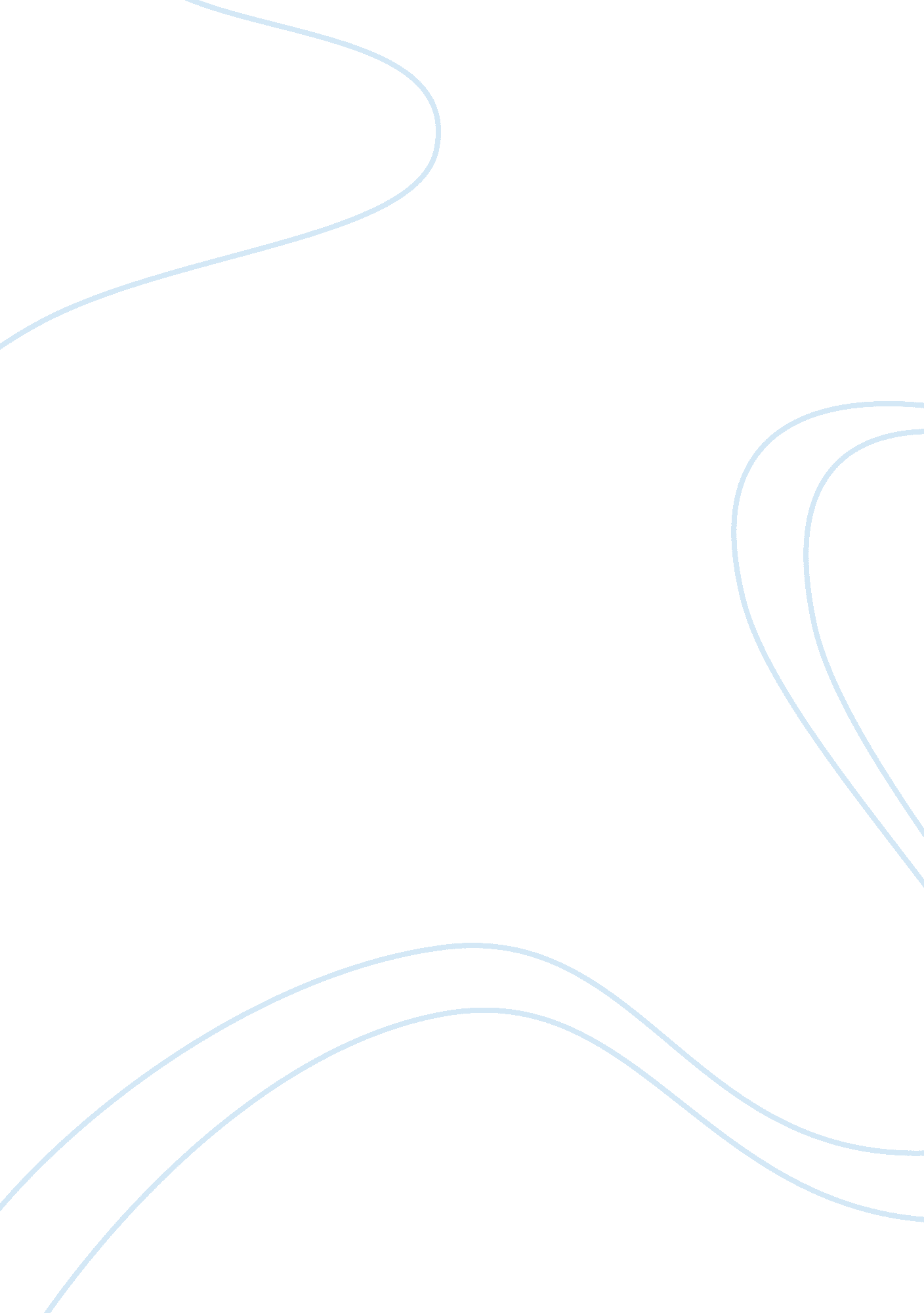 How to spend money wisely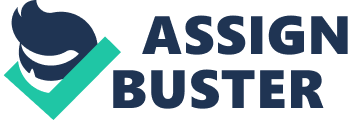 Do you hate it when you really need money, but your wallet is empty? No matter how little or how much money you have, spending it wisely is a good idea. But how do you spend money wisely? People actually tend to overspend in a few specific areas. So, following the steps below will improve your overall pocketbook health. First, come up with a budget. Financial experts suggest you track your spending for a few months so that you start work on your budget knowing where your money is going. If you are bad about saving receipts for cash purchases, keep a notebook with you, to write down all cash purchases as you make them. Additionally, make a list of your monthly expenses, using your bills and the information you gather. Review this list to determine where you can reduce expenses and by how much. Therefore, avoid impulse buying. Before making any purchase, ask yourself a few simple questions, and be honest with your answers. Only move on to the next question if you can answer yes to the current one. If you cannot get all the way through the questions, it is probably an impulse buy and you should pass it up. You should think about the things in your life that you tend to spend the most money on. Most of these areas are outlined below, with suggestions as to how you can cut down on spending in them. Besides. shop around regularly for utilities and insurance. Many service providers count on customers sticking with the services simply because it is easier than shopping for another one regularly. If it has been more than a year since you purchased your cell or home phone service, cable or satellite package, internet service, or car, home, or health insurance, shop around and make sure you are still getting the best deal. Moreover, Research large purchases before buying. Never purchase anything that costs more than $200 without conducting some research first. The more expensive the item, the more research you will want to conduct. Your research should compare brands, prices, and quality so that you can determine which product is the best for you and your budget. Some reputable places to start your research include. Money doesn’t grow on trees. So, we must work hard to find money Managing your money wisely is one of the most important ways to gain a level of financial stability and independence. Regardless of your income level, there are intelligent and manageable ways to spend money, and there are many ways that can leave you behind the eight ball and unable to pay the bills. If you’ve never had lessons on money management or have simply forgotten them over time, here are a few very simple steps you can take to put you and your bank account on the right track to financial stability and comfort for you and your family. 1. Don’t Spend it All It seems pretty simple, but spending less than you earn is an essential first step to stabilizing your situation and having something left over at the end of the month. The easiest way to track this is on a monthly basis. Chances are you already know how much money you earn in a month. Now get all your monthly bills you have to pay every month and add those up. After that, figure out how much money you spend on groceries, entertainment, and other day-to-day expenses throughout the month. Once you have it all added up, you’ll know if you’re saving money at the end of the month or ending up with a deficit. If you have a deficit at the end of the month, you are probably buying those extra items on a credit card with interest rates that will make you owe more money in the long run. Stay away from a situation like that by being sure you spend less than you make every month. 2. Don’t Waste Money Having fun is important and everyone deserves to spend a little bit on entertainment and recreation every once in a while, but there are places in almost every budget where you can cut back without decreasing your quality of life. Take an honest look at what you spend your money on and find those things that are essential (mortgage, medical bills, insurance, rent, car insurance, etc. ). After that the most important thing is food. That’s a little more complicated, because you have to buy food, but you probably don’t have to buy all the food you’re buying. See where you can cut out on junk food and other things you don’t need. Cook at home more often and eat out less. Use generic brand name products rather than popular brand names. All of this will save you money in the long run. If there are other places in your entertainment budget that you can cut costs, do it. 3. Start Saving Early Once you’re able to put away some extra money at the end of the month, don’t spend it all at once on something. Instead, invest it in the future of your family and your own retirement. If you put your money into a high yield savings account now it will end up paying off by a lot in the long run. How To Spend Your Money Wisely It is always important and necessary for you to understand your personal finances. Whether you like it or not, being able to learn more about your money makes you more confident in the decisions that you make in the future. When you understand these tips, your financial situation will improve. Build a budget based on your monthly income and costs. A budget is a tool to help you plan, prioritize, and manage your income and expenses. Review your budget often and update it when you are experiencing a change in income and expenses. The key to building an effective budget is knowing exactly how much money your family earns every month. Everything you spend money on should be accounted for. Never spend more money than you have available. Take the time to record your expenses. Making a list of expenditures can help you to visualize where all of the money goes. Don’t overlook expenses that don’t occur monthly but are paid quarterly or twice a year. Add surprise expenses to your list, such as emergency or repair costs. You should also include leisure and entertainment expenses on your list. Doing all of this will ensure that you have an accurate portrayal of your expenses. Once you have established a detailed record of your household cash flow, you can create a feasible budget. Eliminate things from your budget that are not necessary. You can keep a lot of money in your pocket if you stop buying your coffee at a coffee shop or buying your lunch. Upgrades and improvements to your house can save money on your utility bills. Consider getting new appliances, like efficient washing machines or dishwashers, that use less water. When it comes to delivering hot water, tank heaters are less efficient than on-demand or inline heaters. You should have the pipes in your home checked in order to find any leaks that may be costing you extra on your water bill. You may want to think about upgrading appliances with energy smart ones. Appliances that have circuitry that regulates their energy use save a lot of money over time. You should also unplug unused electrical devices when they are not in use. In the long run, things with the indicator lights can use quite a bit of electricity. Another project that you can undertake is to increase insulation. You can do this by improving your walls, ceiling, and roof. You will find that your home will be able to store more heat, which can save money. This might take a lot of time, but the money saved is worth it. Although some of these suggestions may bring with them significant investments, it is still certain that they will be of worth in the long run. The money you spent on the initial invest will quickly be returned to you in the form of lower bills. Over time, you will have a lot more money and financial freedom. 